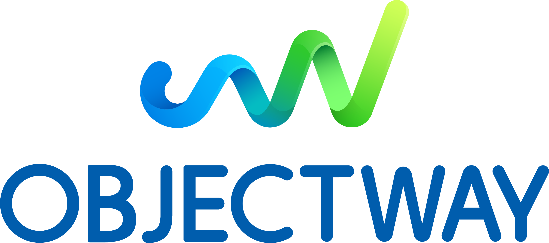 Devops Trainee (internship) MILANOObjectway is a Top 100 global FinTech provider and a leader in the Wealth, Investment & Asset Management Software Industry, with more than 700 employees and offices in Italy, UK, Ireland, Benelux, South Africa.ACTIVITIESYou will do your internship within DevOps team involved in designing, automatically deploying and maintaining our product solution for Fintech world. You will work in a fully integrated way with our product development teams by providing relevant tools and by supporting architectural decisions based on a DevOps mindset.During this internship, the activities you may undertake include:Container architecture (Docker) and container orchestrators (Rancher, Kubernetes)Different scripting/programming languages (bash, batch, Groovy, Golang, Python)Linux/Unix platform and Windows platform regarding administration, infrastructural setup, scripting and virtualizationCloud Platform (Google Cloud, AWS) and related tasksCode versioning systems (Git, Mercurial) and CI/CD frameworks (Jenkins)Design and developing highly available and scalable distributed architectures based on microservicesREQUIRED SKILLSHold a Bachelor's degree in Computer Science, Computer Engineering or related subjectsStrong interest in developing computer programming as a competencyKnowledge of Object-Oriented development.Be a fast learner, able to handle stress and be a team playerAttitude in problem solving and troubleshootingWE OFFERA six-months internship that enables you to put your theoretical knowledge into practice to gain on-the-job experienceAt the end of the program will be offered a full-time employment contractThis role provides you a unique opportunity to develop your careerPaid internship: 1000€ per monthApproximate start date: DecemberIf you’re interested in our offer, you can apply here: https://careers.objectway.it/job?id=70 Due date: December 31st , 2019